Akademia Górniczo-Hutniczaim. Stanisława Staszica w Krakowie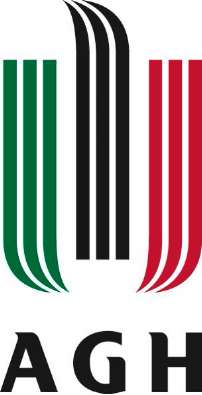 Katedra Konstrukcji i Eksploatacji MaszynPodstawy Konstrukcji Maszyn(AiR)Prowadzący:		Nazwisko i Imię: Nowak Jandr inż. Paweł Hyla 					Rok studiów: IIGrupa: XYZRok akad.:	2019/2020Projekt IProjekt IProjekt IIProjekt IIProjekt IIIProjekt IIIProjekt IVProjekt IVOcenaProjektKartkówkaProjektKartkówkaProjektKartkówkaProjektKartkówkaI terminII terminIII termin